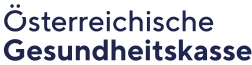 P R O  O RDI N A T I O NE A n f o r d e r u n gv o n  V e r b a n d m a t e r i a lFacharzt/-ärztin für Haut- und GeschlechtskrankheitenBitte die benötigte Stückzahl im stark umrandeten Feld gut lesbar anführen.14-ÖGK-VP-I F. 118e 21.12.20232fach senden an:ÖSTERREICHISCHE GESUNDHEITSKASSE Versorgungsmanagement IGarnisonstraße 1b, Postfach 306 4021 LinzVertragspartnerservice pro.ordinatione@oegk.at www.gesundheitskasse.atTel. +43 5 0766-14104816 Fax +43 5 0766-1466104816P R O  O RDI N A T I O NE A n f o r d e r u n gv o n  V e r b a n d m a t e r i a lQuartal: ________ Jahr: ________Ordinationsfreier Tag:	Urlaub:......................................................................................................Datum, Vertragsarztstempel und UnterschriftGenehmigung der ÖGK:	Bestellung ergangen an Firma:ArtikelGrößeBest.MengeBew.MengeArtikelGrößeBest.MengeBew.MengePflaster hypoallergen	5 mDERMAPLAST sensitive4 cmElastische Binden – Langzug	5 mDURELASTIC1 OP = 10 Stk.5 cmPflaster hypoallergen	5 mDERMAPLAST sensitive6 cmElastische Binden – Langzug	5 mDURELASTIC1 OP = 10 Stk.7,5 cmPflaster hypoallergen	5 mDERMAPLAST sensitive8 cmElastische Binden – Langzug	5 mDURELASTIC1 OP = 10 Stk.10 cmPflaster standard	5 mDERMAPLAST classic4 cmElastische Binden – Langzug	5 mDURELASTIC1 OP = 10 Stk.15 cmPflaster standard	5 mDERMAPLAST classic6 cmElastische Binden – Kurzzug IDEALPLAST weiß, unsteril1 OP = 1 Binde5x6 cmPflaster standard	5 mDERMAPLAST classic8 cmElastische Binden – Kurzzug IDEALPLAST weiß, unsteril1 OP = 1 Binde5x8 cmInjektionspflasterDERMAPLAST	1 OP = 250 Stk.16 x40 mmElastische Binden – Kurzzug IDEALPLAST weiß, unsteril1 OP = 1 Binde5x10 cmInjektionspflasterDERMAPLAST	1 OP = 250 Stk.16 x40 mmElastische Binden – Kurzzug IDEALPLAST weiß, unsteril1 OP = 1 Binde5x12 cmFolienpflaster	9,1 mTRANSPORE	1 OP = 1 Stk.1,25 cmMullkompressen BW steril	8-fachES-KOMPRESSEN	8-fach(Größe in cm)	16-fach8-fach 1 OP = 50 Stk.	16-fach16-fach 1 OP = 80 Stk.	16-fach7,5x7,5Folienpflaster	9,1 mTRANSPORE	1 OP = 1 Stk.2,5 cmMullkompressen BW steril	8-fachES-KOMPRESSEN	8-fach(Größe in cm)	16-fach8-fach 1 OP = 50 Stk.	16-fach16-fach 1 OP = 80 Stk.	16-fach10x10Folienpflaster	9,1 mTRANSPORE	1 OP = 1 Stk.5 cmMullkompressen BW steril	8-fachES-KOMPRESSEN	8-fach(Größe in cm)	16-fach8-fach 1 OP = 50 Stk.	16-fach16-fach 1 OP = 80 Stk.	16-fach5x5Heftpflaster standard	5 mOMNIPLAST	1 OP = 1 Stk.1,25 cmMullkompressen BW steril	8-fachES-KOMPRESSEN	8-fach(Größe in cm)	16-fach8-fach 1 OP = 50 Stk.	16-fach16-fach 1 OP = 80 Stk.	16-fach7,5x7,5Heftpflaster standard	5 mOMNIPLAST	1 OP = 1 Stk.2,5 cmMullkompressen BW steril	8-fachES-KOMPRESSEN	8-fach(Größe in cm)	16-fach8-fach 1 OP = 50 Stk.	16-fach16-fach 1 OP = 80 Stk.	16-fach10x10Heftpflaster standard	5 mOMNIPLAST	1 OP = 1 Stk.5 cmMullkompressen BW unsteril	8-fachES-KOMPRESSEN (Größe in cm)	8-fach1 OP = 100 Stk.	8-fach5x5Fixierpflaster aus Vlies	9,1 mMICROPORE	1 OP = 1 Stk.1,25 cmMullkompressen BW unsteril	8-fachES-KOMPRESSEN (Größe in cm)	8-fach1 OP = 100 Stk.	8-fach7,5x7,5Fixierpflaster aus Vlies	9,1 mMICROPORE	1 OP = 1 Stk.2,5 cmMullkompressen BW unsteril	8-fachES-KOMPRESSEN (Größe in cm)	8-fach1 OP = 100 Stk.	8-fach10x10Fixierpflaster aus Vlies	9,1 mMICROPORE	1 OP = 1 Stk.5 cmSaugkompressen ZETUVIT, unsteril (Größe in cm)	1 OP = 30 Stk.10x10FIXIERVLIES	10 mOMNIFIX elastic5 cmSaugkompressen ZETUVIT, unsteril (Größe in cm)	1 OP = 30 Stk.10x20FIXIERVLIES	10 mOMNIFIX elastic10 cmZellstoff-Vlies-Kompressen, unsteril STEPCEL	1 OP = 100 Stk.(Größe in cm)5x5,6FIXIERVLIES	10 mOMNIFIX elastic15 cmZellstoff-Vlies-Kompressen, unsteril STEPCEL	1 OP = 100 Stk.(Größe in cm)5x9Folienverband	10 mHYDROFILM roll (max. 2 Stk.)10 cmZellstoff-Vlies-Kompressen, unsteril STEPCEL	1 OP = 100 Stk.(Größe in cm)7,5x11Folienverband	10 mHYDROFILM roll (max. 2 Stk.)10 cmMetallisierte Verbandstoffe steril METALLINE (Größe in cm)   1 OP = 10 Stk.10x8Sterilverpackter Wundverband	50 Stk.COSMOPOR steril	25 Stk.25 Stk.(Größe in cm)	25 Stk.25 Stk.5x7,2Metallisierte Verbandstoffe steril METALLINE (Größe in cm)   1 OP = 10 Stk.12x10Sterilverpackter Wundverband	50 Stk.COSMOPOR steril	25 Stk.25 Stk.(Größe in cm)	25 Stk.25 Stk.8x10Salbenkompressen GRASSOLIND1 OP = 10 Stk.10 x10 cmSterilverpackter Wundverband	50 Stk.COSMOPOR steril	25 Stk.25 Stk.(Größe in cm)	25 Stk.25 Stk.8x15Salbenkompressen GRASSOLIND1 OP = 10 Stk.10 x10 cmSterilverpackter Wundverband	50 Stk.COSMOPOR steril	25 Stk.25 Stk.(Größe in cm)	25 Stk.25 Stk.10x20Salbentüll mit Jod INADINE1 OP = 10 Stk.9,5 x9,5 cmSterilverpackter Wundverband	50 Stk.COSMOPOR steril	25 Stk.25 Stk.(Größe in cm)	25 Stk.25 Stk.10x35Salbentüll mit Jod INADINE1 OP = 10 Stk.9,5 x9,5 cmElastische Fixierbinden m. Hafteffekt 20 m PEHA-HAFT6 cmMulltupfer steril – BW	6 m8 m10 m1 OP = 100 Stk.	12 m6x6 cmElastische Fixierbinden m. Hafteffekt 20 m PEHA-HAFT8 cmMulltupfer steril – BW	6 m8 m10 m1 OP = 100 Stk.	12 m8x8 cmElastische Fixierbinden m. Hafteffekt 20 m PEHA-HAFT10 cmMulltupfer steril – BW	6 m8 m10 m1 OP = 100 Stk.	12 m10x10cmMullbinden elastisch	4 mPEHA-CREPP E lose1 OP = 20 Stk.6 cmMulltupfer steril – BW	6 m8 m10 m1 OP = 100 Stk.	12 m12x12cmMullbinden elastisch	4 mPEHA-CREPP E lose1 OP = 20 Stk.8 cmZellstoff-Vlies-Kompressen steril STEPCEL steril	1 OP = 1 Stk.15x1cmMullbinden elastisch	4 mPEHA-CREPP E lose1 OP = 20 Stk.10 cmZellstoff-Vlies-Kompressen steril STEPCEL steril	1 OP = 1 Stk.15x1cmMullbinden unelastisch	4 mHARTMANN lose1 OP = 20 Stk.6 cmVerbandzellstoff Pehazell Lagen ungebleicht	37 x 57 cm5 kgMullbinden unelastisch	4 mHARTMANN lose1 OP = 20 Stk.8 cmVerbandzellstoff Pehazell Lagen ungebleicht	37 x 57 cm5 kgMullbinden unelastisch	4 mHARTMANN lose1 OP = 20 Stk.10 cmVerbandwatte HARTMANN Watte1 OP = 1 Stk.100 gMullbinden unelastisch	4 mHARTMANN lose1 OP = 20 Stk.12 cmVerbandwatte HARTMANN Watte1 OP = 1 Stk.400 gKlebebinden längselastisch	2,5 mhypoallergen PORELAST ACRYL8 cmStieltupfer unsteril	1 OP = 1000 Stk.1 OP = 50 Stk.kleinKlebebinden längselastisch	2,5 mhypoallergen PORELAST ACRYL10 cmStieltupfer unsteril	1 OP = 1000 Stk.1 OP = 50 Stk.großKlebebinden längselastisch standard 2,5 mPORELAST8 cmPUR-Zellin/Zellstofftupfer   1 OP = 1 Rolle4x5 cmKlebebinden längselastisch standard 2,5 mPORELAST10 cmSchlauchverband	Zehe, 15 mohne Kompression	Hand, 20 mSTÜLPA	Fuß, 15 mSchenkel, 15 m2,5 cmKlebebinden längs- und querelastisch2,5 mhypoallergen PANELAST PRO28 cmSchlauchverband	Zehe, 15 mohne Kompression	Hand, 20 mSTÜLPA	Fuß, 15 mSchenkel, 15 m3 cmKlebebinden längs- und querelastisch2,5 mhypoallergen PANELAST PRO210 cmSchlauchverband	Zehe, 15 mohne Kompression	Hand, 20 mSTÜLPA	Fuß, 15 mSchenkel, 15 m8 cmKlebebinden längs- und querelastisch2,5 mstandard PANELAST8 cmSchlauchverband	Zehe, 15 mohne Kompression	Hand, 20 mSTÜLPA	Fuß, 15 mSchenkel, 15 m12 cmKlebebinden längs- und querelastisch2,5 mstandard PANELAST10 cmHochelastischer	FingerNetzschlauchverband	Hand/FußSTÜLPA FIX	Bein/KinderkopfLänge 25 m	RumpfGr. 1Zinkleimbinden VAROLAST1 OP = 1 Binde10 x10 cmHochelastischer	FingerNetzschlauchverband	Hand/FußSTÜLPA FIX	Bein/KinderkopfLänge 25 m	RumpfGr. 2Zinkleimbinden VAROLAST1 OP = 1 Binde10 x10 cmHochelastischer	FingerNetzschlauchverband	Hand/FußSTÜLPA FIX	Bein/KinderkopfLänge 25 m	RumpfGr. 3Schaumstoffbinden	27,5 m x 10 cmHAFTAN 1 OP = 6 Stk.	2 m x 10 cm0,8mmHochelastischer	FingerNetzschlauchverband	Hand/FußSTÜLPA FIX	Bein/KinderkopfLänge 25 m	RumpfGr. 5Schaumstoffbinden	27,5 m x 10 cmHAFTAN 1 OP = 6 Stk.	2 m x 10 cm3 mmHolzspateln	1 OP = 100 Stk.Elastische Universalbinde	5 mIDEALFLEX universal1 OP = 10 Stk.6 cmTamponstäbchen	1 OP = 100 Stk.aus Holz 3 mm Ø40 cmElastische Universalbinde	5 mIDEALFLEX universal1 OP = 10 Stk.8 cmTamponstäbchen	1 OP = 100 Stk.aus Holz 3 mm Ø40 cmElastische Universalbinde	5 mIDEALFLEX universal1 OP = 10 Stk.10 cmElastische Universalbinde	5 mIDEALFLEX universal1 OP = 10 Stk.12 cm